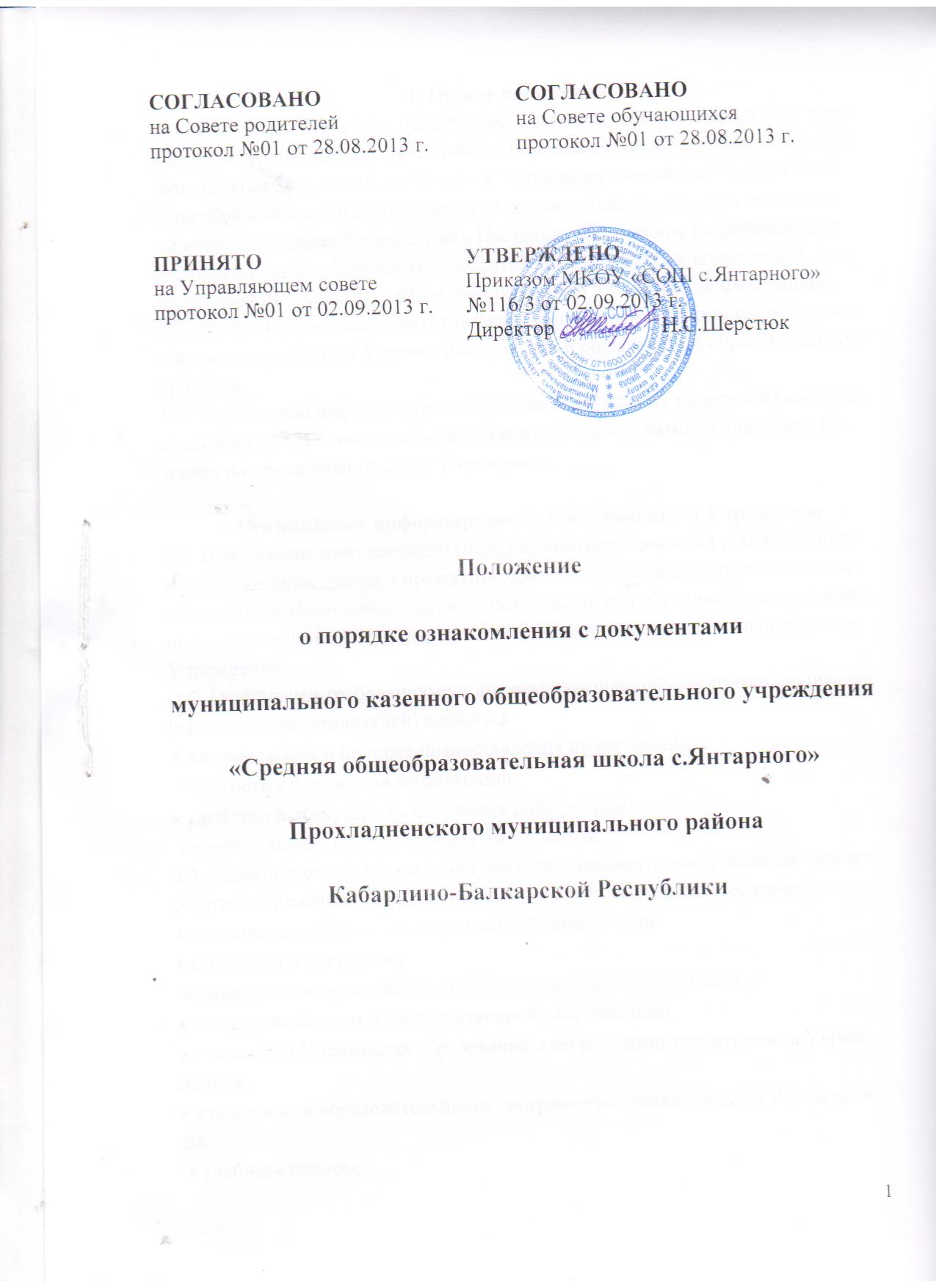 1. Общие положения1.1. Настоящее положение разработано в соответствии с Федеральным законом от 29 декабря 2012 г. № 273-ФЗ «Об образовании в Российской Федерации» (статьи 34 ч. 1 п.18, ст.55 ч.2)  и Уставом муниципального казенного общеобразовательного учреждения «Средняя общеобразовательная школа с.Янтарного» (далее Учреждение). Настоящее Положение разработано для соблюдения прав обучающихся, родителей (законных представителей), предоставленных ст.34, ст.55 ФЗ «Об образовании в Российской Федерации». 1.2. Положение регламентирует порядок ознакомления родителей обучающихся с документами Учреждение, с ходом и содержанием образовательного процесса. 1.3. Учреждение информирует поступающих и (или) их родителей (законных представителей) о настоящем Положении путем его размещения в сети Интернет на официальном сайте Учреждения. 2. Организация информирования поступающих в Учреждение2.1. При приеме поступающего (перед принятием заявления и личных документов) администрация Учреждение обязана обеспечить поступающего необходимой информацией, касающейся условий его обучения путем размещения информации на официальном сайте Учреждение и/или в учебной части Учреждения. 2.2. Основными требованиями к информированию обучающихся, родителей (законных представителей) являются:  достоверность и полнота предоставления информации;  четкость в изложении информации;  удобство и доступность получения информации;  оперативность предоставления информации. 2.3. Администрация Учреждения обязана ознакомить поступающего или его родителей (законных представителей) со следующими документами:  со свидетельством о государственной регистрации;  с Уставом Учреждения,  лицензией на право ведения образовательной деятельности, со свидетельством о государственной аккредитации,  с приказом Управления образования о закреплении территории за Учреждением,  с основными образовательными программами, реализуемыми Учреждением,  учебным планом,  Положениями, касающимися деятельности, прав, обязанностей и ответственности обучающихся и/или родителей (законных представителей);  количество мест для приема детей на первый год обучения (в первый класс) по каждой образовательной программе, а также  при наличии  количество вакантных мест для приема детей в другие классы;  сроки приема документов для обучения по образовательным программам в соответствующем году. 2.4.С целью ознакомления поступающих и (или) их родителей (законных представителей) с указанными в п.2.3 документами, Учреждение размещает их копии в сети Интернет на своем официальном сайте www.schoolyant.wordpress.com 3. Порядок ознакомления с документами3.1. Родители (законные представители) знакомятся с документами Учреждения на официальном сайте Учреждения www.schoolyant.wordpress.com и/или в учебной части с момента подачи заявления на обучение в Учреждении. В случае внесений изменений в документы, регламентирующих ход и содержание учебного процесса, родители (законные представители) знакомятся с данными документами в новой редакции в течение 10 (десяти) рабочих дней. Данные документы в новой редакции размещаются на официальном сайте Учреждения в эти же сроки. Размещение документов на официальном сайте Учреждения подтверждает факт ознакомления с ними родителей (законных представителей). 3.2. Должностное лицо Учреждения, ответственное за прием и регистрацию документов поступающих обучающих, также может ознакомить заявителя со свидетельством о государственной регистрации, Уставом, лицензией на право ведения образовательной деятельности, свидетельством о государственной аккредитации, основными образовательными программами, реализуемыми Учреждения и другими документами, регламентирующими организацию образовательного процесса, правами и обязанностями обучающихся. 3.3. Подписью родителя (законного представителя) несовершеннолетнего поступающего фиксируется (в заявлении о приеме) согласие на обработку его персональных данных и персональных данных ребенка в порядке, установленном законодательством Российской Федерации. 3.8. Подписью совершеннолетнего поступающего фиксируется (в заявлении о приеме) согласие на обработку его персональных данных в порядке, установленном законодательством Российской Федерации. 3.9. Организация проводит для родителей консультации по нормативно-правовым документам через общешкольные родительские собрания, классные родительские собрания, заседания общешкольного родительского комитета, личные консультации у администрации. 3.10. С целью ознакомления с ходом и содержанием образовательного процесса Учреждение проводит:  совместные мероприятия с родителями;  отчеты школы перед родителями;  дни открытых дверей;  выставки работ детского творчества;  отчеты о текущей успеваемости обучающихся;  доводит до сведения родителей итоги олимпиад;  работает в тесном контакте с родителями через дневник и электронный журнал. 4. Заключительные положения4.1. Срок действия положения не ограничен. 4.2. При изменении законодательства в акт вносятся изменения в установленном законом порядке.